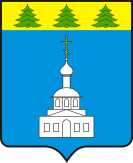 АДМИНИСТРАЦИЯ ЗНАМЕНСКОГО РАЙОНА ОРЛОВСКОЙ ОБЛАСТИПОСТАНОВЛЕНИЕ «08» октября 2020 года                                                                                    № 399       с. ЗнаменскоеОб утверждении программ «Комплексное развитие систем коммунальной инфраструктуры  сельских поселений Знаменского района Орловской области»В соответствии с пунктом 6.1 статьи 17 Федерального закона от 6 октября 2003 года № 131-ФЗ «Об общих принципах организации местного самоуправления в Российской Федерации», требованиями к программам комплексного развития систем коммунальной инфраструктуры поселений, городских округов, утвержденными постановлением Правительства Российской Федерации от 14 июня 2013 года № 502, Администрация Знаменского района Орловской областиП О С Т А Н О В Л Я Е Т :Утвердить программу «Комплексное развитие систем коммунальной инфраструктуры Глотовского сельского поселения Знаменского района  Орловской области на 2020-2030 годы» согласно приложению 1.Утвердить программу «Комплексное развитие систем коммунальной инфраструктуры Коптевского сельского поселения Знаменского района  Орловской области на 2020-2030 годы» согласно приложению 2.Утвердить программу «Комплексное развитие систем коммунальной инфраструктуры Красниковского сельского поселения Знаменского района  Орловской области на 2020-2030 годы» согласно приложению 3.Отделу архитектуры, строительства, ЖКХ и дорожной деятельности (О.А. Петренко) предоставить электронную версию настоящего постановления для размещения на официальном сайте Администрации Знаменского района Орловской области в сети Интернет в отдел организационно-кадровой работы и делопроизводства  (Л.В. Скрипченко).Контроль за исполнением настоящего постановления возложить на заместителя главы администрации Знаменского района Басова А.А. Глава Знаменского района				С.В. Семочкин